Fragebogen zur Registrierung Studentischer Initiativen an heiSKILLS
- Vergabe von CP für ehrenamtliches Engagement -Ziel der Registrierung Studentischer Initiativen an heiSKILLS ist die Vergabe von Credit Points (CP) an Studierende, die sich ehrenamtlich engagieren. Die Anrechnung ehrenamtlichen Engagements im Rahmen studentischer Initiativen erfolgt ggf. durch die jeweiligen Prüfungsämter, heiSKILLS kann lediglich die entsprechenden Bescheinigungen mit Angabe der CP ausstellen.Bitte füllen Sie zur Vorbereitung auf ein Registrierungsgespräch an heiSKILLS nur die für Sie als studentische Initiative zutreffenden Fragen aus (leer bleibende Felder sind kein Aus-schlusskriterium; die Themen können ggf. im Gespräch geklärt werden). Bitte schicken Sie den ausgefüllten Registrierungsbogen als PDF-Dokument per E-Mail an
ulrike.moennich-lux@uni-heidelberg.deSie erhalten im Anschluss von uns einen Termin für ein Aufnahmegespräch, an dem zwei Kolleg*innen von heiSKILLS teilnehmen werden. Datum: ________________________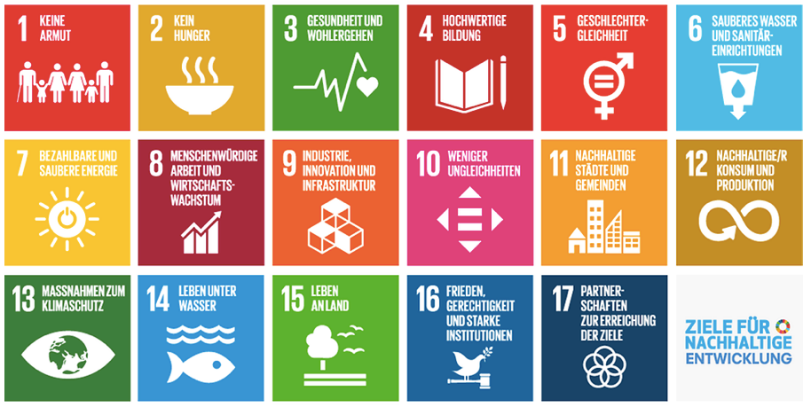 Angaben zur studentischen InitiativeAngaben zur studentischen InitiativeNameRechtsforme. V. Webseite/URLGründungsdatumGgf. überregionale DachorganisationE-Mail-Adresse der SI (allgemein)Name, Amt und E-Mail der Ansprechpartner*innen für heiSKILLS
(Kontakt für Aufnahmegespräch)Aktuelle Anzahl der MitgliederBeschreibung der Ziele Beschreibung der Ziele Beschreibung der Ziele [Welche (gesellschaftlichen) Ziele verfolgt Ihre studentische Initiative? Welche Auswirkungen haben die Aktivitäten Ihrer studentischen Initiative ggf. auf den Studienstandort und/oder die Stadtgesellschaft Heidelberg?][Welche (gesellschaftlichen) Ziele verfolgt Ihre studentische Initiative? Welche Auswirkungen haben die Aktivitäten Ihrer studentischen Initiative ggf. auf den Studienstandort und/oder die Stadtgesellschaft Heidelberg?][Welche (gesellschaftlichen) Ziele verfolgt Ihre studentische Initiative? Welche Auswirkungen haben die Aktivitäten Ihrer studentischen Initiative ggf. auf den Studienstandort und/oder die Stadtgesellschaft Heidelberg?]Ausgangssituation Ausgangssituation Ausgangssituation [Auf welche Situation bzw. gesellschaftlichen Herausforderungen reagieren Sie durch Ihre Arbeit?][Auf welche Situation bzw. gesellschaftlichen Herausforderungen reagieren Sie durch Ihre Arbeit?][Auf welche Situation bzw. gesellschaftlichen Herausforderungen reagieren Sie durch Ihre Arbeit?]ZielgruppenZielgruppenZielgruppen[Bitte beschreiben Sie Ihre internen und externen Zielgruppen. An wen richten sich Ihre Angebote und Aktivitäten?][Bitte beschreiben Sie Ihre internen und externen Zielgruppen. An wen richten sich Ihre Angebote und Aktivitäten?][Bitte beschreiben Sie Ihre internen und externen Zielgruppen. An wen richten sich Ihre Angebote und Aktivitäten?]Wie erreichen Sie Ihre Ziele und wie setzen Sie diese um?Wie erreichen Sie Ihre Ziele und wie setzen Sie diese um?Wie erreichen Sie Ihre Ziele und wie setzen Sie diese um?[Bitte beschreiben Sie konkrete Maßnahmen, die Sie im Laufe eines Semesters durchführen wie z. B. Workshops, öffentliche Informationsveranstaltungen, Seminare, Vorlesungsreihen, Exkursionen oder ähnliches.][Bitte beschreiben Sie konkrete Maßnahmen, die Sie im Laufe eines Semesters durchführen wie z. B. Workshops, öffentliche Informationsveranstaltungen, Seminare, Vorlesungsreihen, Exkursionen oder ähnliches.][Bitte beschreiben Sie konkrete Maßnahmen, die Sie im Laufe eines Semesters durchführen wie z. B. Workshops, öffentliche Informationsveranstaltungen, Seminare, Vorlesungsreihen, Exkursionen oder ähnliches.]Organisation, Ämter und Aufgabenverteilung in Ihrer Studentischen InitiativeOrganisation, Ämter und Aufgabenverteilung in Ihrer Studentischen InitiativeOrganisation, Ämter und Aufgabenverteilung in Ihrer Studentischen Initiative[Bitte beschreiben Sie, wie Sie intern organisiert sind, bspw. welche Ämter Sie in Ihrer Initiative vergeben; auf lokaler – und Bundesebene; z. B. Vorstand, Öffentlichkeitsarbeit, Mitgliedergewinnung, Fundraising etc.][Bitte beschreiben Sie, wie Sie intern organisiert sind, bspw. welche Ämter Sie in Ihrer Initiative vergeben; auf lokaler – und Bundesebene; z. B. Vorstand, Öffentlichkeitsarbeit, Mitgliedergewinnung, Fundraising etc.][Bitte beschreiben Sie, wie Sie intern organisiert sind, bspw. welche Ämter Sie in Ihrer Initiative vergeben; auf lokaler – und Bundesebene; z. B. Vorstand, Öffentlichkeitsarbeit, Mitgliedergewinnung, Fundraising etc.]Gestaltung der BeteiligungGestaltung der BeteiligungGestaltung der Beteiligung[Bitte beschreiben Sie, wie sich Ihre Mitglieder engagieren, z. B. in wöchentlichen Meetings, Turnierteilnahmen, Trainings, Veranstaltungen o. ä.][Bitte beschreiben Sie, wie sich Ihre Mitglieder engagieren, z. B. in wöchentlichen Meetings, Turnierteilnahmen, Trainings, Veranstaltungen o. ä.][Bitte beschreiben Sie, wie sich Ihre Mitglieder engagieren, z. B. in wöchentlichen Meetings, Turnierteilnahmen, Trainings, Veranstaltungen o. ä.]Kooperationen und Netzwerke Kooperationen und Netzwerke Kooperationen und Netzwerke [Bitte beschreiben Sie, mit welchen anderen Initiativen, Institutionen, Unternehmen etc. Sie ggf. regelmäßig oder unregelmäßig zusammenarbeiten.][Bitte beschreiben Sie, mit welchen anderen Initiativen, Institutionen, Unternehmen etc. Sie ggf. regelmäßig oder unregelmäßig zusammenarbeiten.][Bitte beschreiben Sie, mit welchen anderen Initiativen, Institutionen, Unternehmen etc. Sie ggf. regelmäßig oder unregelmäßig zusammenarbeiten.]Verbindung von Studium und EngagementVerbindung von Studium und EngagementVerbindung von Studium und Engagement[Bitte beschreiben Sie, ob und inwiefern Sie als studentische Initiative ggf. Fachwissen aus dem Studium in Ihre Arbeit einbringen und/oder nutzen können][Bitte beschreiben Sie, ob und inwiefern Sie als studentische Initiative ggf. Fachwissen aus dem Studium in Ihre Arbeit einbringen und/oder nutzen können][Bitte beschreiben Sie, ob und inwiefern Sie als studentische Initiative ggf. Fachwissen aus dem Studium in Ihre Arbeit einbringen und/oder nutzen können]Erwerb beruflich relevanter oder überfachlicher Skills und KompetenzenErwerb beruflich relevanter oder überfachlicher Skills und KompetenzenErwerb beruflich relevanter oder überfachlicher Skills und Kompetenzen[Welche (berufsrelevanten) Skills und/oder überfachlichen Kompetenzen können Ihre Mitglieder durch die Arbeit in Ihrer Initiative fachstudienbegleitend erlernen/erwerben. [Welche (berufsrelevanten) Skills und/oder überfachlichen Kompetenzen können Ihre Mitglieder durch die Arbeit in Ihrer Initiative fachstudienbegleitend erlernen/erwerben. [Welche (berufsrelevanten) Skills und/oder überfachlichen Kompetenzen können Ihre Mitglieder durch die Arbeit in Ihrer Initiative fachstudienbegleitend erlernen/erwerben. Integration internationaler StudierenderIntegration internationaler StudierenderIntegration internationaler Studierender[Sind Sie bereit, internationale Studierende in die Arbeit Ihrer studentischen Initiative zu integrieren? Haben Sie bereits internationale Studierende als Mitglieder? Wie unterstützen Sie diese? Könnten Sie sich von heiSKILLS Maßnahmen vorstellen, mit denen wir internationale Studierende in Studentischen Initiativen unterstützen können?][Sind Sie bereit, internationale Studierende in die Arbeit Ihrer studentischen Initiative zu integrieren? Haben Sie bereits internationale Studierende als Mitglieder? Wie unterstützen Sie diese? Könnten Sie sich von heiSKILLS Maßnahmen vorstellen, mit denen wir internationale Studierende in Studentischen Initiativen unterstützen können?][Sind Sie bereit, internationale Studierende in die Arbeit Ihrer studentischen Initiative zu integrieren? Haben Sie bereits internationale Studierende als Mitglieder? Wie unterstützen Sie diese? Könnten Sie sich von heiSKILLS Maßnahmen vorstellen, mit denen wir internationale Studierende in Studentischen Initiativen unterstützen können?]SDGs[An welche der Ziele für nachhaltigen Entwicklung der Vereinten Nation („Sustainable Development Goals, SDGs“, s. u.) knüpft Ihre Arbeit ggf. an?]Platz für Sonstiges  [Bitte beschreiben Sie bei Bedarf für Ihre SI relevante Aspekte, die in den anderen Fragen nicht abgebildet werden.]Ihre Erwartungen an heiSKILLS[Bitte beschreiben Sie kurz, welche Art der Unterstützung Sie sich von heiSKILLS für die Arbeit Ihrer Studentischen Initiative vorstellen können/wünschen, z. B. Workshops zu Themen wie Mitgliedergewinnung, -motivation, Social Media Kommunikation, Fundraising, Vernetzung mit anderen Initiativen etc. Gibt es weitere Punkte, die Sie uns an dieser Stelle gerne mitteilen möchten?]Teilnehmer*innen Registrierungsgespräch [Wer wird von Ihrer Studentischen Initiative voraussichtlich am Registrierungsgespräch teilnehmen? Bitte Kontakt E-Mails angeben!]